Přihláška na tábor
pro nečleny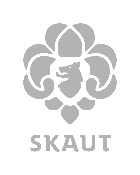 PořadatelJunák – český skaut,středisko Dvojka Staré Město, z. s.sídlo: Na Vinici 1562, Staré Město 686 03IČ: 36598921Údaje o táborutermín konání:	14. - 28. 7. 2018místo konání:	Držkovávedoucí tábora:	Jan Novýzástupce ved. tábora:	Pavel Novýcena tábora:	=3400,- KčÚčastník táborajméno a příjmení: …………………………………….datum narození: …………… RČ: …………………..bydliště: ……………………………………………….Rodiče (zákonní zástupci)jméno matky (zákonného zástupce):………………………………, tel.: ……………………jméno otce (zákonného zástupce):………………………………, tel.: ……………………Informace k ceně a platbě tábora(co je zahrnuto v ceně tábora) V ceně je zahrnuta strava 5x denně, doprava osob a materiálu, pronájem tábořiště, pořízení materiálu i náklady související se zajištěním programu.(slevy) V případě, že na tábor vysíláte dvě děti, dostanete slevu 300 Kč na každé dítě(informace k provedení platby) Táborový poplatek uhraďte na bankovní účet: 125-586975/0210 (Fio banka), var. symbol ……………, nebo v hotovosti vedoucímu oddílu, nejpozději do 14. 6. 2018.Zákonný zástupce se zavazuje:že při odjezdu na tábor odevzdá potvrzení o bezinfekčnosti a posudek o zdravotní způsobilosti dítěte (dle § 9 odst. 3 zákona č. 258/2000 Sb., o ochraně veřejného zdraví) a souhlas s poskytováním informací o zdravotním stavu dítěte.(odvoz dítěte) že si dítě v případě jeho vyloučení z tábora odveze na vlastní náklady.Zákonný zástupce souhlasí:že se jeho dítě zúčastní celého táborového programu s přihlédnutím ke zdravotnímu stavu a omezením uvedeným ve zdravotním dotazníku (anamnéza), který je nedílnou součástí této přihlášky,(naložení se zůstatkem) v případě kladného zůstatku táborového hospodaření tento ponechat středisku a oddílu pro další činnost a práci s dětmi.Zákonný zástupce bere na vědomí:že neodevzdání výše uvedených dokumentů je překážkou pro účast dítěte na táboře bez nároku vrácení táborového poplatku(storno poplatky) že v případě odhlášení dítěte nejméně dva měsíce před táborem se vrací celý táborový poplatek, při odhlášení alespoň jeden měsíc předem 50% poplatku, v případě kratšího období se poplatek nevrací. Pokud se dítě nemůže tábora zúčastnit z důvodu nemoci nebo úrazu, posuzují se případy individuálně.(podmínky vyloučení dítěte z tábora) že dítě je povinno se řídit pokyny vedoucích a táborovým řádem, a že porušení těchto podmínek může být důvodem vyloučení z účasti na táboře bez nároku na vrácení táborového poplatku.že zpracování a ochrana osobních údajů této přihlášky a jejích příloh se řídí pravidly přihlášky neplnoletého účastníka, nečlena, na akci, které jsou na straně 3 a 4 součástí této přihlášky. (pokud není součástí, pak uvést přímo) které byly potvrzeny samostatně a odpovídají textu na skaut.cz/osobniudaje.Podepsáním této přihlášky závazně přihlašuji dítě na tábor.V ………………………dne ……………………podpis zákonného zástupceDotazník o zdravotním stavu dítěte (anamnéza)pro účely skautského tábora Držková 2018Prosím vyplňte čitelně. Na pravdivosti údajů může záviset zdraví vašeho dítěte.Jméno a příjmení dítěte:	……………………………………………………………………………………Zdravotní pojišťovna:	…………………………………	Rodné číslo: …………………………Váha dítěte:	.....…. kg (pro případné dávkování léčivých přípravků)Trpí dítě nějakou přecitlivělostí, alergií, astmatem apod.? Popište včetně projevů a alergenů.....................................................................................................................................................................................................................................................................................................................................................................................................................................................................................................................................Má dítě nějakou trvalou závažnou chorobu? (epilepsie, cukrovka apod.)....................................................................................................................................................................................................................................................................................................................................................................................................................................................................................................................................Užívá Vaše dítě trvale nebo v době konání tábora nějaké léky? Kolikrát denně, v kolik hodin a v jakém množství?....................................................................................................................................................................................................................................................................................................................................................................................................................................................................................................................................Setkalo se dítě v době půl roku před začátkem tábora s nějakou infekční chorobou?........................................................................................................................................................................................................................................................................................................................................................Bylo dítě v době jednoho měsíce před začátkem tábora nemocné?........................................................................................................................................................................................................................................................................................................................................................Je dítě schopné pohybové aktivity bez omezení? Pokud ne, jaké je to omezení?........................................................................................................................................................................................................................................................................................................................................................Jiné sdělení (pomočování, různé druhy fóbií nebo strachu, činnosti nebo jídla, kterým se dítě vyhýbá, hyperaktivita, zvýšená náladovost, specifické rady nebo prosby atd.):....................................................................................................................................................................................................................................................................................................................................................................................................................................................................................................................................Prohlašuji, že mé dítě: dovede / nedovede plavat ** nehodící se škrtnětePoučení k přihlášce neplnoletého účastníka, nečlena, na akci pořádanou Junákem – českým skautem nebo jeho organizační jednotkou/ 1 / Nakládání s osobními údajiSprávce osobních údajůSprávcem osobních údajů účastníka akce je Junák - český skaut, z. s., sídlem v Praze, IČO 00409430 (dále jen Junák) a [identifikace střediska – úplný název, IČO] (pořadatel tábora) jako společní správci osobních údajů (dále jen Správci).Účel a rozsah zpracování osobních údajůOsobní údaje jsou zpracovány v souladu s Nařízením Evropského parlamentu a Rady 2016/679 (tzv. GDPR, dále jen Nařízení) a zákonem č. 110/2019 Sb., o zpracování osobních údajů, ve znění pozdějších předpisů (dále jen Zákon). Správci osobní údaje zpracovávají v rozsahu nezbytném pro pořádání akce v rámci výkonu oprávněné činnosti spolku dle § 236 odst. 1 Občanského zákoníku, a to konkrétně pro následující účel:evidence účastníků akcí pořádaných Junákem či jeho organizační jednotkou (která je pobočným spolkem Junáka ve smyslu Občanského zákoníku),dokumentace a propagace své činnosti,kontaktování účastníka a jeho zákonných zástupců při zajištění činností v souvislosti s pořádáním akce a účasti osob na ní,Správci dále osobní údaje zpracovávají a předávají z důvodu povinností vyplývajících z právních předpisů, zejména údaje požadované po Správci orgány veřejné správy při čerpání finančních prostředků z jejich rozpočtů nebo při evidenci osob u pořádaných akcí v souvislosti s místním poplatkem z pobytu aj.Správci zpracovávají o každém účastníkovi akce tyto osobní údaje:identifikační údaje – jméno, příjmení, datum narození, rodné číslo, příp. číslo dokladu, údaj o pohlaví, trvalé bydliště, fotografie;kontaktní údaje – kontaktní adresa, telefon, e-mail a další obdobné údaje;běžné podobizny, obrazové snímky, obrazové a zvukové záznamy (tedy fotografie a videa), vznikající při dokumentaci činnosti na akci pro vnitřní potřeby spolku;údaje o zákonných zástupcích – jméno, příjmení, kontaktní adresa, telefon, e-mail, a podobné údaje;nezbytné údaje o zdravotním stavu, další údaje související s akcí – plavecké, tělesné a jiné schopnosti a dovednosti, zdravotní pojišťovna, a podobné údaje.Správci zpracovávají o účastnících akce, u kterých k tomu zákonný zástupce udělil samostatný souhlas, i tyto údaje:další podobizny, obrazové snímky, obrazové a zvukové záznamy (tedy fotografie a videa), sloužící k dokumentaci činnosti a propagaci akce nad rámec vnitřní potřeby spolku;kontaktní údaje pro marketingové a další informační účely (např. zasílání informací o dalších nabídkách a produktech, oznámení a pozvánek nad rámec účasti na akci);jiné údaje, ke kterým dává souhlas člen nebo zákonný zástupce (např. doplňující údaje o zdravotním stavu aj.)Správci zpracovávají i údaje o zdravotním stavu (bod e), které Nařízení označuje jako „citlivé údaje“. Jedná se o údaje nezbytné pro posouzení zdravotního stavu účastníka pro účast na akci, slouží k preventivní ochraně zdraví účastníka a též jako informace pro ošetřujícího lékaře. Citlivé údaje mají k dispozici pouze činovníci přímo se podílející na akci a jsou zpracovávány výhradně po dobu akce. Podmínky zpracování, informace o zpracovávání a práva subjektu údajůZpracování osobních údajů v Junáku je dále upraveno Směrnicí pro nakládání s osobními údaji a dalšími vnitřními předpisy (dostupné na www.skaut.cz/spisovna), aby tak byla zajištěna jejich ochrana před zneužitím. Osobní údaje mohou být zpracovávány kromě Správců i jimi pověřenými zpracovateli, a to za použití manuálních a automatizovaných způsobů zpracování. Osobní údaje mohou být dále zpřístupněny všem organizačním jednotkám Junáka, uvedeným v rejstříku spolků u Městského soudu v Praze (dostupný také na www.justice.cz), přičemž budou zpřístupněny pouze těm činovníkům Junáka, kteří je potřebují pro výkon své funkce.Zákonný zástupce je povinen o účastníkovi poskytnout úplné a pravdivé údaje identifikační a kontaktní, relevantní údaje o zdravotním stavu a identifikační a kontaktní údaje o alespoň jednom zákonném zástupci. Poskytnutí těchto údajů je nezbytné pro činnost Správců ve vztahu k  účastníkovi po dobu  přípravy a realizace akce. V případě neposkytnutí těchto údajů účastník nemůže být na akci přijat. Poskytnutí ostatních osobních údajů je dobrovolné. Souhlas s bodem f) až h) je možné odvolat pro konkrétní záznam či obecně aniž by to byl důvod k neúčasti na akci.Na základě písemné žádosti je Junák povinen poskytnout účastníkovi (případně za něj jeho zákonnému zástupci) informace o osobních údajích o něm zpracovávaných, a to jednou za kalendářní rok bezplatně, jinak kdykoli za přiměřenou úhradu.Pokud se zákonný zástupce domnívá, že jakýkoli Správce, zpracovatel či další příjemce provádí zpracování osobních údajů v rozporu s ochranou soukromého a osobního života nebo v rozporu s Nařízením, zejména jsou-li osobní údaje nepřesné s ohledem na účel jejich zpracování, může: (i) požádat Správce, zpracovatele či dalšího příjemce o vysvětlení; (ii) požádat, aby jakýkoli Správce, zpracovatel či další příjemce odstranil takto vzniklý stav; (iii) obrátit se s podnětem na Úřad pro ochranu osobních údajů; (iv) požadovat opravu osobních údajů v souladu s Nařízením; (v) v případě použití údajů pro marketingové a informační účely má člen, resp. jeho zákonný zástupce právo vznést ke Správci námitku.V případě potřeby předání osobních údajů do státu mimo Evropskou unii (např. z důvodu účasti na zahraniční akci mimo EU pořádané zahraničním partnerem Junáka), je postupováno individuálně a účastník je pro takový případ požádán o udělení zvláštního souhlasu.Účastník resp. zákonný zástupce má právo na přenositelnost těchto údajů a na právo na výmaz těchto údajů v souladu s Nařízením. Dále má právo dostat odpověď na svou žádost bez zbytečného odkladu, v každém případě do jednoho měsíce od obdržení žádosti Správcem.Doba zpracovávání osobních údajůOsobní údaje jsou zpracovávány po dobu přípravy a trvání akce. S ohledem na více jak stoletou existenci skautské organizace, z důvodu uchovávání historie skautingu a důvodů uvedených dále, je možné Správci udělit souhlas se zpracováním vybraných údajů i po skončení akce a uplynutí dalších zákonných důvodů. Souhlas je možné vyznačit zaškrtnutím příslušného políčka uvedeného níže. Zákonný zástupce účastníka tím dává Správcům souhlas se zpracováváním osobních údajů účastníka v rozsahu bodů a) až d), případně f) až h) výše a to po dobu, po kterou budou tyto údaje relevantní ve vztahu k níže vymezeným účelům. Správci budou zpracovávat tyto osobní údaje za účelem:informování účastníka o akcích a projektech organizovaných Junákem nebo jeho organizačními jednotkami,ochrany oprávněných zájmů Junáka a jeho organizačních jednotek.I v případě, že zákonný zástupce nedal souhlas se zpracováním osobních údajů po skončení akce, některé údaje jsou Správci zpracovávány i po skončení akce na základě právních povinností, a to po dobu, která je stanovena právními předpisy (např. v souvislosti s vedením účetnictví), případně jsou součástí artefaktů historických reálií (zejména kroniky apod.)./ 2 / Prohlášení a souhlasVyplněním a podpisem této přihlášky dává zákonný zástupce Správci souhlas a bere na vědomí zpracovávání osobních údajů účastníka v souladu s Nařízením.Zákonný zástupce:bere na vědomí výše uvedeným způsobem zpracování osobních údajů účastníka a jeho zákonných zástupců po dobu přípravy a realizace akce,výslovně souhlasí se zpracováním osobních údajů o zdravotním stavu účastníka,souhlasí v rámci běžné dokumentace činnosti na akci pro vnitřní potřeby spolku s pořizováním a použitím fotografií a audiovizuálních materiálů zachycujících účastníka jednotlivě, případně ve skupině s dalšími osobami,se zavazuje poskytovat včas úplné, přesné a pravdivé údaje potřebné pro činnost účastníka na akci,prohlašuje, že se seznámil se svými právy a právy účastníka v souvislosti se zpracováváním osobních údajů, včetně práva na odvolání souhlasu ke zpracování osobních údajů.□Zákonný zástupce navíc (při zaškrtnutí níže uvedených možností):Souhlasí s výše uvedeným způsobem zpracování osobních údajů účastníka a jeho zákonných zástupců i po skončení akce.□Souhlasí také s pořizováním a použitím fotografií a audiovizuálních materiálů zachycujících člena pro účel propagace činnosti a akce také na veřejně dostupných□nástěnkách, webových stránkách organizace a obdobných místech,□sociálních sítích (např. Facebook).Souhlasí s použitím osobních údajů pro další marketingové a informační účely.V ………………………dne ……………………podpis zákonného zástupce